HOJA DE INSCRIPCIÓN DE SOCIOS CURSO 20….. / 20……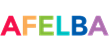 (Inscripción por unidad familiar, independientemente del numero de hijos)Solicito a la Association de Familles d´Élèves du Lycée Français BEL AIR (AFELBA), la inscripción como socio/a de la misma, acepto abonar, mediante domiciliación bancaria, en concepto de cuota anual del curso académico de septiembre a agosto por pertenencia a la asociación, un importe de: 30€ por familia.La duración de la inscripción es anual y se prorrogará tácitamente por periodos anuales, salvo que cualquiera de las partes se oponga a la prórroga mediante notificación escrita a la otra parte.Domiciliación bancariaPara finalizar el proceso de inscripción deben enviar el formulario por correo electrónico a la dirección afelba.contact@afelba.org y recibirán un correo de confirmación, así como su número de socio.Mediante la firma de esta orden de domiciliación, el deudor autoriza al acreedor a enviar instrucciones a la entidad del deudor para adeudar su cuenta y a la entidad para efectuar los adeudos en su cuenta siguiendo las instrucciones del acreedor.Igualmente, la firma de la solicitud implica la aceptación de las normas de funcionamiento de la Asociación, así como el consentimiento para tratar sus datos personales como especifica la Ley Orgánica 3/2018, de 5 de diciembre, de Protección de Datos Personales. Firma: En ………………………  Fecha  ………/….…./………….Datos de los padresDatos de los padresDatos de los padresMadre/TutoraPadre/TutorNombreApellidosDNI/NIEMóvilE-mailDatos de los hijos/as inscritos en el centro escolarDatos de los hijos/as inscritos en el centro escolarDatos de los hijos/as inscritos en el centro escolarNombre y apellidosClaseHijo/a 1Hijo/a 2Hijo/a 3Hijo/a 4TitularEntidadSucursalIBAN